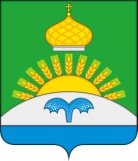 АДМИНИСТРАЦИЯ СУХОДОНЕЦКОГО  СЕЛЬСКОГО ПОСЕЛЕНИЯБОГУЧАРСКОГО МУНИЦИПАЛЬНОГО РАЙОНА ВОРОНЕЖСКОЙ ОБЛАСТИП О С Т А Н О В Л Е Н И Еот «12» мая 2020 г. № 10                                             с. Сухой Донец Об утверждении реестра мест (площадок) накопления твердых коммунальных отходов на территории Суходонецкого сельского поселения Богучарского муниципального района В соответствии с Федеральными законами от 06.10.2003 № 131–ФЗ «Об общих принципах организации местного самоуправления в Российской Федерации», от 24.06.1998 № 89 – ФЗ «Об отходах производства и потребления», постановлением Правительства Российской Федерации от 12.11.2016 № 1156 «Об обращении с твердыми коммунальными отходами и внесении изменения в постановление Правительства Российской Федерации от 25.08.2008 № 641», в целях реализации постановления Правительства Российской Федерации от 31.08.2018 № 1039 «Об утверждении Правил обустройства мест (накопления) твердых коммунальных отходов и ведения их реестра», администрация Суходонецкого сельского поселения постановляет:1. Утвердить реестр мест (площадок) накопления твердых коммунальных отходов на территории Суходонецкого сельского поселения Богучарского муниципального района Воронежской области согласно приложению. 2. Опубликовать настоящее постановление на территории Суходонецкого сельского поселения, а так же разместить на официальном сайте администрации Суходонецкого сельского поселения в сети «Интернет»: https://suhdonec.ru/3. Контроль за исполнением настоящего постановления оставляю за собой.Глава Суходонецкого  сельского поселения                      Н.Д. Гриднева Приложение к постановлению администрации Суходонецкого  сельского поселенияот 12.05.2020 г. № 10Реестрмест (площадок) накопления твердых коммунальных отходов на территории Суходонецкого сельского поселения Богучарского муниципального района Воронежской области№ п/пАдрес места (площадки) накопления ТКОГеографические координаты места (площадки) накопления ТКОТехнические характеристики мест (площадок) накопления ТКОТехнические характеристики мест (площадок) накопления ТКОТехнические характеристики мест (площадок) накопления ТКОТехнические характеристики мест (площадок) накопления ТКОТехнические характеристики мест (площадок) накопления ТКОТехнические характеристики мест (площадок) накопления ТКОСведения о собственникеСведения о собственникеСведения о собственникеИсточник образования ТКОПримечание (информация о наличии / отсутствии сведений в Территориальной схеме)Площадь, кв.м.Используемое покрытиеНаличие огражденияТип контейнера (бункера)Объем контейнера (бункера), куб. м.Кол-во контейнеров (бункеров), шт.Полное наименование юр. лица, ФИО ИП и физ.лицаОГРН, ОГРНИПФакт. адрес юр.лица, адрес регистрации ИП или физ.лица, контактные данные1с.Белая Горка 1-я, ул.Пролетарская, около дома №2049,79579840,9362144грунтнетМеталлический  контейнер(колокол)0,753Администрация Суходонецкого  сельского поселения 1023601078005Воронежская  область, Богучарский  район, с.Сухой Донец, ул.Аплетова,552с.Белая Горка 1-я, ул.Коммунаров, между домами №9 и №1149,79558140,94012963грунтнетМеталлический  контейнер(колокол)0,752Администрация Суходонецкого  сельского поселения1023601078005Воронежская  область, Богучарский  район, с.Сухой Донец, ул.Аплетова,553с.Белая Горка 1-я, ул.Октябрьская, рzдом  с  санаторием  Октябрьская,3049,79376840,9484933грунтнетМеталлический  контейнер(колокол)0,752Администрация Суходонецкого  сельского поселения1023601078005Воронежская  область, Богучарский  район, с.Сухой Донец, ул.Аплетова,554с.Белая Горка 1-я, ул.Октябрьская, напротив дома №549,79216640,9449305грунтнетМеталлический  контейнер(колокол)0,753Администрация Суходонецкого  сельского поселения1023601078005Воронежская  область, Богучарский  район, с.Сухой Донец, ул.Аплетова,555с.Белая Горка 1-я,пер.Белогорский,напротив дома№849,79440540,9437563грунтнетМеталлический  контейнер(колокол)0,752Администрация Суходонецкого  сельского 1023601078005поселения1023601078005Воронежская  область, Богучарский  район, с.Сухой Донец, ул.Аплетова,556с.Сухой Донец, ул.Аплетова,31 около церкви49,80928040,9231833грунтнетМеталлический  контейнер(колокол)0,752Администрация Суходонецкого  сельского поселения1023601078005Воронежская  область, Богучарский  район, с.Сухой Донец, ул.Аплетова,557с.Сухой Донец, ул.Аплетова,51 около столовой49,81254140,9216703грунтнетМеталлический  контейнер(колокол)0,752Администрация Суходонецкого  сельского поселения1023601078005Воронежская  область, Богучарский  район, с.Сухой Донец, ул.Аплетова,558с.Сухой Донец, ул.Новоселов, напротив дома №849,81142440,9200043грунтнетМеталлический  контейнер(колокол)0,752Администрация Суходонецкого  сельского поселения1023601078005Воронежская  область, Богучарский  район, с.Сухой Донец, ул.Аплетова,559с.Сухой Донец, ул.Брагонина, напротив дома №549,81006040,9174803грунтнетМеталлический  контейнер(колокол)0,752Администрация Суходонецкого  сельского поселения1023601078005Воронежская  область, Богучарский  район, с.Сухой Донец, ул.Аплетова,5510с.Сухой Донец, ул.Центральная, между домами №9 и №1149,81017340,9123283грунтнетМеталлический  контейнер(колокол)0,752Администрация Суходонецкого  сельского поселения1023601078005Воронежская  область, Богучарский  район, с.Сухой Донец, ул.Аплетова,5511с.Сухой Донец, ул.Центральная, рядом с мельницей  Центральная,2849,80513840,8984573грунтнетМеталлический  контейнер(колокол)0,752Администрация Суходонецкого  сельского поселения1023601078005Воронежская  область, Богучарский  район, с.Сухой Донец, ул.Аплетова,5512с.Сухой Донец, ул.Советская, пер.Донецкий, рядом с СДК Советская,1 49,81403340,9203102грунтнетМеталлический  контейнер(колокол)0,751Администрация Суходонецкого  сельского поселения1023601078005Воронежская  область, Богучарский  район, с.Сухой Донец, ул.Аплетова,5513с.Сухой Донец, ул.Советская, напротив дома №2149,81369040,9172803грунтнетМеталлический  контейнер(колокол)0,752Администрация Суходонецкого  сельского поселения1023601078005Воронежская  область, Богучарский  район, с.Сухой Донец, ул.Аплетова,5514с.Сухой Донец, ул.1-еМая, рядом с  маслозаводом ул.1-е Мая,1849,80802840,8962573грунтнетМеталлический  контейнер(колокол)0,752Администрация Суходонецкого  сельского поселения1023601078005Воронежская  область, Богучарский  район, с.Сухой Донец, ул.Аплетова,5515с.Сухой Донец, ул.1-еМая, рядом с остановкой, напротив дома №3049,80680040,8942423грунтнетМеталлический  контейнер(колокол)0,752Администрация Суходонецкого  сельского поселения1023601078005Воронежская  область, Богучарский  район, с.Сухой Донец, ул.Аплетова,5516с.Сухой Донец, ул.Пионерская, рядом  с  домом №2, напротив дома №549,80771040,8988003грунтнетМеталлический  контейнер(колокол) Администрация Суходонецкого  сельского поселения0,752Администрация Суходонецкого  сельского поселения1023601078005Воронежская  область, Богучарский  район, с.Сухой Донец, ул.Аплетова,5517с.Сухой Донец, ул.Кольцова, напротив дома №1649,79482740,8868433грунтнетМеталлический  контейнер(колокол)0,752Администрация Суходонецкого  сельского поселения1023601078005Воронежская  область, Богучарский  район, с.Сухой Донец, ул.Аплетова,5518с.Сухой Донец, ул.Кольцова,между домами №9 и №1149,79482740,8840823грунтнетМеталлический  контейнер(колокол)0,752Администрация Суходонецкого  сельского поселения1023601078005Воронежская  область, Богучарский  район, с.Сухой Донец, ул.Аплетова,5519с.Сухой Донец, ул.Садовая, напротив дома №3049,81300140,8840823грунтнетМеталлический  контейнер(колокол)0,752Администрация Суходонецкого  сельского поселения1023601078005Воронежская  область, Богучарский  район, с.Сухой Донец, ул.Аплетова,5520с.Сухой Донец, ул.Садовая, напротив дома №1449,81221840,9083623грунтнетМеталлический  контейнер(колокол)0,752Администрация Суходонецкого  сельского поселения1023601078005Воронежская  область, Богучарский  район, с.Сухой Донец, ул.Аплетова,5521с.Сухой Донец, ул.Комсомольская, рядом с домом №3249,80129440,8957652грунтнетМеталлический  контейнер(колокол)0,751Администрация Суходонецкого  сельского поселения1023601078005Воронежская  область, Богучарский  район, с.Сухой Донец, ул.Аплетова,5522с.Сухой Донец, ул.Комсомольская, рядом с детской  площадкой по улице Комсомольская,1А49,80464640,89222933грунтнетМеталлический  контейнер(колокол)0,752Администрация Суходонецкого  сельского поселения1023601078005Воронежская  область, Богучарский  район, с.Сухой Донец, ул.Аплетова,55